Cornell Notes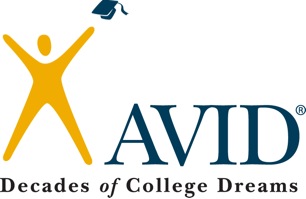 Topic/Objective: Catastrophic Events Topic/Objective: Catastrophic Events Name:Cornell NotesClass/Period:Cornell NotesDate: 12/08/15 Essential Question: What effects do catastrophic events have on living systems?Essential Question: What effects do catastrophic events have on living systems?Essential Question: What effects do catastrophic events have on living systems?Essential Question: What effects do catastrophic events have on living systems?Questions:Questions:Notes:Notes:An __________________, _________________ __________________ _______________ An __________________, _________________ __________________ _______________ with sustained winds of at least _______ mph and a _____________________ __________ .with sustained winds of at least _______ mph and a _____________________ __________ .Conditions for formation:Conditions for formation:Hurricanes produce damaging ______________ _____________ and storm surges. Hurricanes produce damaging ______________ _____________ and storm surges. High winds cause _____________ damage, ____________________, or _______________.High winds cause _____________ damage, ____________________, or _______________.A storm surge is an ________________ rise of water generated by a _______________,A storm surge is an ________________ rise of water generated by a _______________,over and _____________ the predicted ______________.over and _____________ the predicted ______________.causes ________________ to ______________ and _______________.causes ________________ to ______________ and _______________._________________ ________________ and ______________ islands take the _________________ ________________ and ______________ islands take the              _________________ of the storm surge.             _________________ of the storm surge.Sediment erosion and deposition often affect:Sediment erosion and deposition often affect:______________ ______________ in lakes, streams, and wetlands change ______________ ______________ in lakes, streams, and wetlands change              ecosystems             ecosystemsEX. EX. kills tree species that are _________ ______________ of salt waterkills tree species that are _________ ______________ of salt water_______________________ (e.g. chemicals used to treat crops or solid and liquid _______________________ (e.g. chemicals used to treat crops or solid and liquid              wastes)  are transported into __________________.             wastes)  are transported into __________________.Occur during _______________ ______________, when rivers _______________, when Occur during _______________ ______________, when rivers _______________, when ocean ________________ come onshore, when snow ____________ too fast, or when dams ocean ________________ come onshore, when snow ____________ too fast, or when dams or levees _________________.or levees _________________.*Most common of all natural hazards.*Most common of all natural hazards.Questions:Questions:Notes:Notes:Floods are important in _______________________________________________________.Floods are important in _______________________________________________________.Floods are important in maintaining _______________________________________Floods are important in maintaining _______________________________________Expand habitats for _______________________________________ . Expand habitats for _______________________________________ . Recharge (replenishment) __________________________.Recharge (replenishment) __________________________.Flood-management practices have affected floodplains and the nature of flooding by:Flood-management practices have affected floodplains and the nature of flooding by:Significant _________________ can lead to more frequent _______________ if not repairedSignificant _________________ can lead to more frequent _______________ if not repairedWater pollution happens when: damaged ________________ ______________ release raw Water pollution happens when: damaged ________________ ______________ release raw sewage and damaged buildings can be a source of_______________ materials. sewage and damaged buildings can be a source of_______________ materials. Animals during Floods: Animals during Floods: forces many wild animals from their __________________ _________________forces many wild animals from their __________________ _________________domestic animals left without ________________domestic animals left without ________________large amounts of___________ water lead to an increase in ____________________large amounts of___________ water lead to an increase in ____________________A rotating _________________ _____ _________ reaching from a ____________________ A rotating _________________ _____ _________ reaching from a ____________________ to the ______________.to the ______________.The most violent _______________ can have ____________ up to _______mph. The most violent _______________ can have ____________ up to _______mph. Trees are __________________, _______________, or ________________. Trees are __________________, _______________, or ________________. Open forest _________________ to sunlightOpen forest _________________ to sunlightFallen trees offer ______________ for small _________________Fallen trees offer ______________ for small _________________How does the tornado in a bottle model an actual tornado? How does the tornado in a bottle model an actual tornado? Summary:Summary:Summary:Summary: